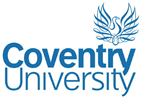 PEER ASSISTED LEARNING ACTIVITY: MEDICAL NOTES (B PLACEMENT)AimTo enable learners to develop the working knowledge required to start obtaining the necessary information from service users’ medical notes.ProcessThe supervising dietitian will take the learners through a standard set of medical notes (paper / electronic), pointing out the different sections, where to find certain information, the importance of gathering this information and highlighting some of the basic abbreviations. It is advised the learners take notes during this stage.The dietitian will then direct the learners to go through 2 sets of medical notes and complete the dietetic record cards (or equivalent) provided. As the learners will be working and learning from each other, they should look at the 2 sets of notes and complete their record cards independently of each other. They should then compare their record cards, reflecting on and discussing any differences or missing information.Learners should also discuss amongst themselves the process of collecting and recording the information and identify what they have learnt from the process / each other.The supervising dietitian will then compare the record cards the learners have completed for these service users with those completed by the ward dietitian, and have a general discussion with the learners regarding; issues that have arisen, what they have learnt and/or what need to be developed during the learners’ placement. Learners should reflect and develop an action plan to support the development of their knowledge and professional skills in this area of practice.      It is not expected learners will be able to understand all the information within the medical notes, or to be able to complete the record card fully, at this stage.   Suggested TimescaleA half to one day Placement capabilities demonstrated:  To be completed by supervising dietitianUpdated 26.11.2021K1C1CP1P1P2Insert  (yes, met this time), NI (needs improvement)  or NA (not applicable)  Supervisor’s signature:                                                          Date:Supervisor’s signature:                                                          Date:Supervisor’s signature:                                                          Date:Supervisor’s signature:                                                          Date:Supervisor’s signature:                                                          Date:Supervisor’s signature:                                                          Date: